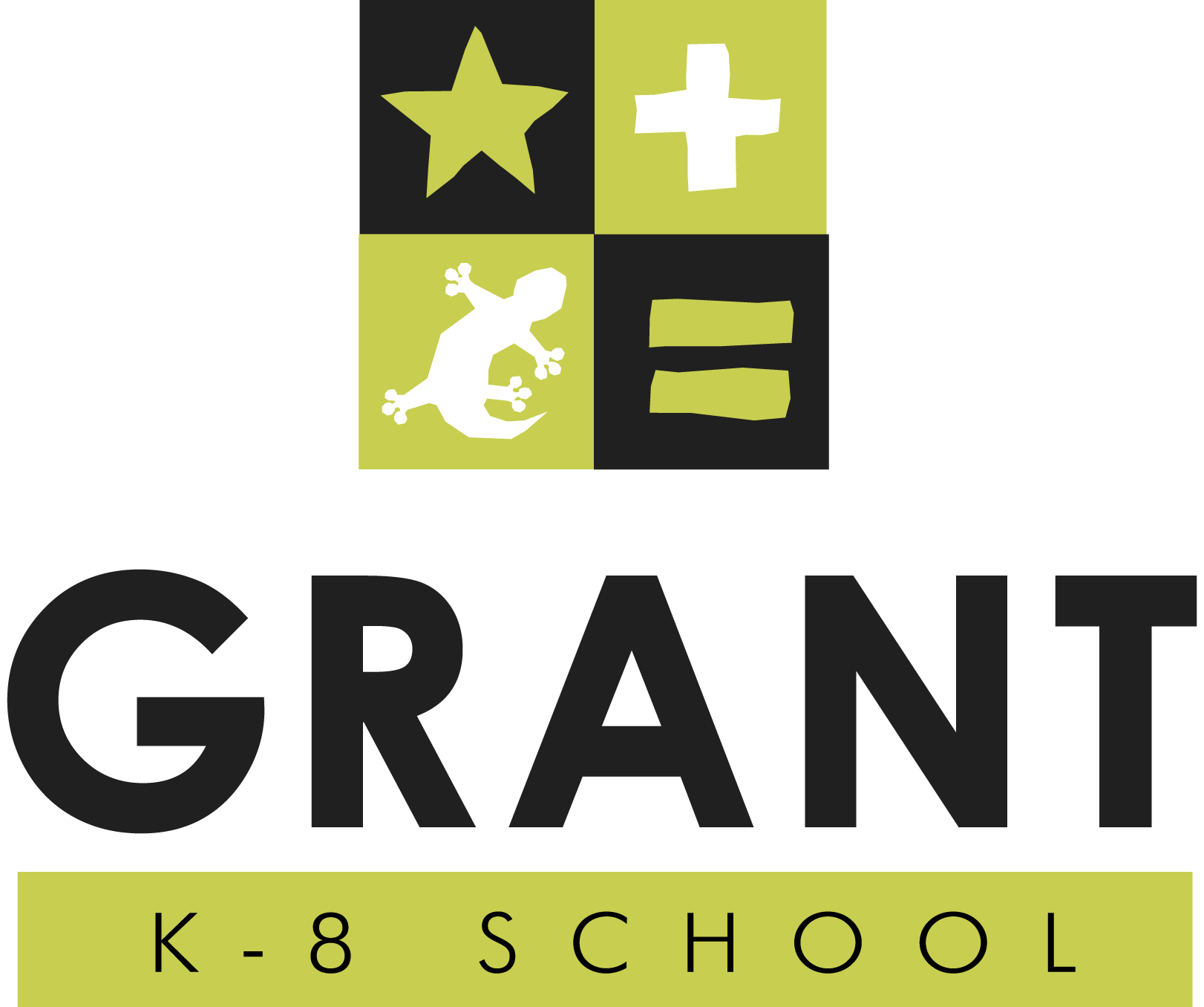 PTA Minutes				Tuesday, September 11th, 2017 6:30 p.m.@1425 Washington Place, School Auditorium_____________________________________6:35 p.m. Call to Order – Holly WrightAttendance – Recognition of Quorum, Trustee Introductions; Board Members present: Holly Wright, Kamau Washington, Paula Teixera, Monica Sheppard, Haley Swartz, Jen MedeirosApproval of Minutes of previous meeting.  To be done at October meeting. Mission of PTA: PTA's mission is to make every child’s potential a reality by engaging and empowering families and communities to advocate for all children. We are part of a local, state and national organization. We take concerns up the chain to legislation to our representatives and address the bills that we advocate for. For example, our school VP.  We are not just about fundraising and volunteers. We give a voice to all children and families.6:45 Administrative Updates Mrs. Steinberg:  School site council/site governance team.  Elections opening tonight. SSC deals with financial planning, accountability reporting, data from state testing. There are 2 openings.  Site Governance Team: need 3 members. This group deals with discipline, shared decision making. Please turn in ballots at end of the meeting tonight. Voting open until Sep 20. First meeting for both groups is the week after that. School lunch feedback: lunch schedule and policy listed out front in the glass case. Students not permitted to sit with other classes.  This is due to the messy/chaotic conditions last year. Only 2 lunch supervisors last year.  Staff decided before school started this year to revise procedures.  Students now eat with their classroom.  This can help form stronger bonds with their class. Supervisors get to know students in relation to teacher and can give automatic feedback to teacher. Now kids can get more eating done as well. Lunch is now calmer and cleaner.  Classes are held accountable for their area.  Needs to be clean before they are released for recess. Approved for 4 lunch supervisors but 2 not yet hired. Teachers are filling that roll right now. 20 min to eat. 15 min to play.  Staff will meet again at end of sept to readdress…likely some freedom will be gained back. Great for new kids.  . Parents have social concerns of kids not being able to sit next to friends, combo classes have fewer same age peers to sit with. Kids are being told to leave before they are done eating. Need to communicate to supervisors that kids shouldn’t be rushed to finish.Tuesday coming up is all school min day. 7:00 Presentation Items Call for Volunteers/Highlight of Major fundraising events for 2018-2019 – Holly Wright: fill out your form and turn it in!  District does have a day you can attend and they will do your TB clearance. Check the district calendar. Still need a volunteer to babysit at PTA meetings. Need an auditor!  Elem Gecko garden needs a volunteer: Christina Tuttle. Need to fill room rep positions. Contact Julie Flanagan.   Halloween Carnival update (Jen Smith, Dana Lingard, Beth Mattewson): Friday night event. Oct 19 at 430-730. Post carnival movie will be Pirates of the Caribbean. Contests: art (Ms Ekedal coordinates, winner printed on carnival bag). Cake contest, each class has a booth with parent volunteers. Chili contest 2nd annual. Food sales now allowed immediately after school.  Check district website. Historically, these sales do well. Could be coordinated as an additional fundraising opportunity. Farmer’s market: Lara spearheading an effort to host a farmer’s market in the parking lot. Concerns for teacher parking. Looking for different times/dates. Looking to get 30 vendors. CSA box: Stehly farms. $5 per box back to PTA ($1000 per year traditionally)Back to school Lefty’s pizza.  5% back.  Wed Sep 19. Imagine Campaign/Grant Foundation update. Kristin Boyd president: Mission is to bring STEAM programs. 2 major fundraisers; MH5K and ice cream campaign. Foundation raises money to fund the Science coordinator and art teacher. Linda Kennedy: campaign chair. Goal $80,000. Ice cream participation campaign kicks off in a couple of weeks. $22,000 already. 5K April 6th.  Teacher support for NGSS started last year. Foundation also provides Scholarships for after school enrichment classes. Prop YY: School district putting forward 3 million bond measure for school improvements. November ballot: fully fund phase 2 and 3 to be done in the next 3 years. New kinder classes. Middle school. Main building turns into joint use gymnasium. Grass field, Art room, music room, Library, Admin center. Better parking, 2 community rooms for joint use. Available after school use for public. Go to www.grantk8.org  and renovations to see a slide show showing all drawings. Prop H: proposal to limit to terms of school board members. Reflections: PTA sponsored national competition. Working on it at a class level.  Deadline is Nov 2. Hero’s around me. All art formsVice Principal Study Committee: Shasta: met 4-5 times, 8-10 people. Did research on schools w/ or w/o VP. And presented why we needed a VP at K8 schools. Lara/Holly directed what needed to be done. Presented before school board. Presented findings and requested funding for VP. Awarded .5 VP for Grant as well as other K8 schools in district. Please let us know if you are interested in participating. 6th grade camp: Baked goods raised $2600 already (1/3 of goal). Sees candy fundraiser will be coming soon. Goal is to ensure every 6th grader can go to camp. Gecko Garden: Science lab coordinator Ms. Elena Banks.  Now an outdoor science classroom.  Garden moved last year. Growing vegetables to use in the kitchen. Next step is getting the irrigation set up. Committee chairs: come to executive board meetings. Last Tuesday of every month except Dec 18 and March 19 in Paula’s room. 5 pm.  Committee chairs that can’t go, send a rep. 7:35 Action Items Approve any needed Insurance for Halloween Carnival:  Holly Motions to approve PTA to cover the insurance for the Halloween Carnival.  Jen M seconds. Motion passes. Treasure report – Kamau Washington. Approval to occur at October meeting. Kamau Motions to increase funding for field trip budget by $2000. Jill Baltan 2nds the motion. Discussion: money to be shifted from gala, jog-a-thon, and other line items to field trips. Motion passes. Roundtable: Next month meeting will be at drop off in the morning 735 am Tuesday October 9.  Adjourn 8:03